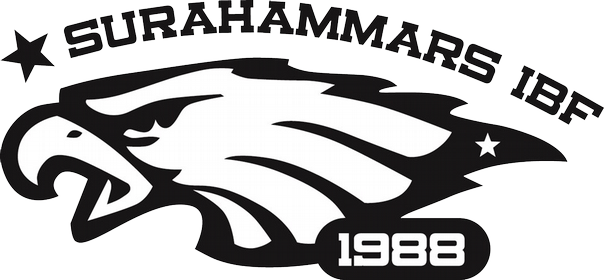 INNEBANDYLEKIS Flickor och Pojkar  födda 2013 eller senareNu startar en ny säsong för er som är sugna på att spela innebandy. Kom och prova på att ha kul medan vi rör på oss, både med och utan klubba. NÄR?  6 OKTOBER, KL 9-10VAR?  MÄLARENERGI ARENA (vid Hammarskolan)VARMT VÄLKOMNA!ÖNSKAR SURAHAMMARS IBF-Innebandyglasögon är obligatoriskt-Kontakta Janne Vineld vid frågor 0708-96 53 50